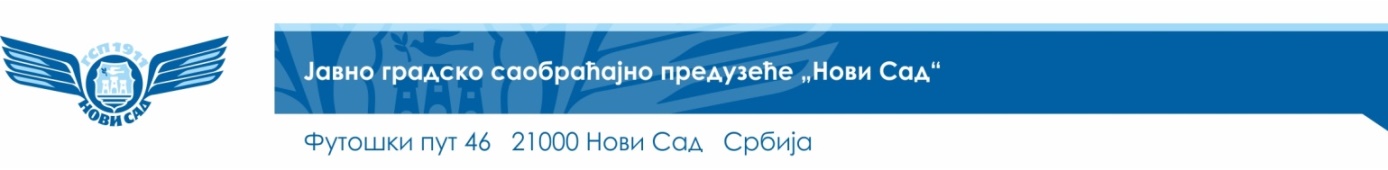 ТЕХНИЧКА СПЕЦИФИКАЦИЈА ЈН број 114/23Предмет јавне набавке је набавка радова – Санација и реконструкција саобраћајних површина. Предмер (опис) радова:Обавезе из области безбедности и здравља на раду:Понуђач је дужан да обезбеди спровођење мера безбедности и здравља на раду у складу са Законом о безбедности и здрављу на раду („Сл. гласник РС“, бр. 35/2023), Уредбом о безбедности и здрављу на раду на привременим или покретним градилиштима („Службени гласник РС”, број. 14/2009, 95/2010, 98/2018 и 35/2023 – др. закон) и другим важећим прописима у Републици Србији, који су у вези са предметним радовима. Понуђач је одговоран и обавезан за спровођење мера заштите од пожара и заштите на раду приликом извођења радова предвиђених уговором о јавној набавци у предметном поступку, а у складу са позитивним законским прописима и то за све време припреме и извођења радова. Понуђач се обавезује да ће у случајевима ванредних догађаја који буду проузроковали оштећења на инфраструктури и опреми из делокруга радова по уговору о јавној набавци у предметном поступку, а која директно утичу на безбедност људи – грађана, иста хитно отклонити о свом трошку и о истима одмах обавестити Наручиоца. Ред. бр.Опис предмета набавкеЈединица мереКоличина1.Рушeњe армиранобетонских површина d=20 cm са утовараом и одвозом шута на депонијуm3180,002.Машински искoп са утoвaром и oдвoзом нa дeпoниjу удaљeну до 5 kmm3396,003.Набијање постељице до потребне збијености од 25 MPam2900,004.Набавка материјала и израда тамопна од дробљеног каменог агрегата 0-63 mm са набијањем до потребне збијености од 50 MPam3270,005.Набавка материјала и израда тампона од дробљеног каменог агрегата 0-31,5 mm са набијањем до потребне збијености од 70 MPam3180,006.Израда хабајућег слоја од асфалт бетона АВ16s, d=6 cmm2900,007.Израда битуменизираног носећег слоја BNS22sA, d=8 cmm2900,00